Friese meldcode bij huiselijk geweld en kindermishandeling. Voor het handelen bij signalen van huiselijk geweld en kindermishandeling maakt Stichting Comprix gebruik van de Friese Meldcode. De meldcode ligt ter inzage op school. Wilt u meer informatie: www.friesemeldcode.nl 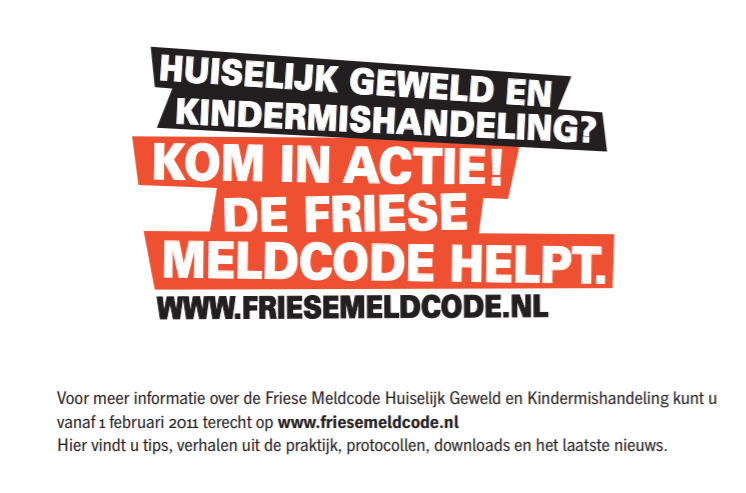 